OŠ KSAVERA ŠANDORA ĐALSKOG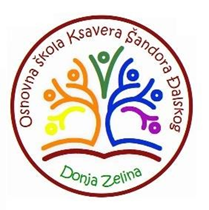 Dragutina Stražimira 24, 10382 Donja ZelinaTel: 01 / 2065 - 019E-mail: ured@os-ksdjalski-donjazelina.skole.hrMrežna stranica Škole: http://os-ksdjalski-donjazelina.skole.hr/KLASA: 003-06/21-01/10URBROJ: 238-30-32-01-21-2Donja Zelina, 10. rujna 2021.Z A P I S N I K s 6. sjednice Školskog odbora Osnovne škole Ksavera Šandora Đalskog održane elektronskim putem  u petak 10. rujna 2021. godine s početkom u 8:00 sati i završetkom u 12:00 sati.DNEVNI REDUsvajanje dnevnog redaVerifikacija zapisnika s 5. sjednice Školskog odbora3.    Prethodna suglasnost za zapošljavanje pomoćnika u nastavi na određeno nepuno radno vrijemePoziv za elektronsku sjednicu i pripadajući materijali dostavljeni su svim članovima Školskog odbora elektroničkom poštom. Materijali i očitovanja članova Školskog odbora nalaze se u prilogu ovog zapisnika. Do završetka sjednice šest članova (6/7) (Marijana Obad Kopun, Renata Smaić, Draženka Jarec Tomorad, Iva Budački Strelar, Dalibor Bastalec, Ivana Fučkan) dostavili su svoja očitovanja po točkama dnevnog reda.Ad 1.) Usvajanje dnevnog redaDnevni red je usvojen sa šest (6/7) glasova „ZA“.Ad 2.)  Verifikacija zapisnika s 5. sjednice Školskog odboraZapisnik je dostavljen u prilogu poziva te na isti nije bilo primjedbi. Školski odbor je sa šest glasova (6/7) „ZA“ donio ZaključakŠkolski odbor Osnovne škole Ksavera Šandora Đalskog prihvaća zapisnik 5. sjednice Školskog odbora.Ad 3.) Prethodna suglasnost za zapošljavanje pomoćnika u nastavi na određeno nepunoNa prijedlog ravnateljice Školski odbor je s šest glasova (6/7) „ZA“ donio ODLUKUDaje se suglasnost da se na radno mjesto pomoćnika u nastavi na nepuno određeno vrijeme 22 sata tjedno zaposli Ljiljana Glavaš. ZAPISNIČARKA							   PREDSJEDNICA ŠKOLSKOG ODBORA Ana Sesvečan 							            Marijana Obad Kopun, prof. 